CPEM N° 46Asignatura: MacroeconomíaCursos: 5° A – 5° BDocente: Guillermo YbarraApellido y Nombre:Fecha de Entrega: Una Semana desde la publicación en la página del colegio.Actividad Práctica N° 3 Tema:Consumo. Ahorro e Inversión.Esperando se encuentren muy bien, en está nuestra forma de comunicarnos y relacionarnos, vaya todo mi agradecimiento a todo Quinto Comercial, por el alto compromiso en sus entregas, la mayoría respetando las fechas de entrega, con el objeto que no se les junte con otras Materias. Los invito a todas/os seguir elaborando sus actividades con entusiasmo. Muchas gracias a todas/os!!!Consigna: Se deberá leer de manera comprensiva el material enviado, para que de este modo puedan responder el cuestionario. Aquellas/os que lo enviasen en soporte digital, guardar las actividades en archivo y las/os que lo efectúen en papel conservar las actividades. Cualquier situación que aconteciere al respecto, informar al profesor que todas las circunstancias serán contempladas, por las vías de comunicación establecidas.MACROECONOMÍA Material de Lectura.  1 Uno- Primera Parte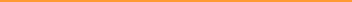 La macroeconomía busca la imagen que muestre el funcionamiento de la economía en su conjunto. Su propósito es obtener una visión simplificada del funcionamiento de la economía, pero que al mismo tiempo permita conocer y actuar sobre el nivel de la actividad económica de un país determinado o de un conjunto de países.Cuando el objeto de análisis se ubica en el nivel de las unidades económicas (empresas, familias, mercado de un bien específico), el tema se encuadra dentro de la óptica microeconómica.Cuando se trata de agregados, o sea, cuerpos compuestos (un sector productivo, una región geográfica, la economía de un país, etc.) el tema se enfoca desde el punto de vista macroeconómico.Mientras en el campo de la microeconomía se trabaja con elementos relativamente homogéneos, en el ámbito de la macroeconomía coexisten partes homogéneas y heterogéneas, producto de la sumatoria de diversas unidades que observa ciertos elementos comunes.La macroeconomía suministra un contexto de referencia a la microeconomía. Ejemplo: para establecer la política salarial de una empresa metalúrgica, deberá tenerse en cuenta la estructura de ingresos del factor trabajo en ese sector; el estudio del costo de combustibles de una empresa no puede desligarse de la estructura energética de la región donde se encuentra.Agregación.AGREGADO es la formación de un cuerpo complejo constituido por varios elementos que tienen en común ciertas cualidades.Ejemplo: suma de salarios pagados en un año en una provincia, el producto agrícola de un país en un cierto lapso, etc. O puede tratarse de variables más totalizadoras, como el consumo, la inversión y el producto bruto interno de una nación.Problemas de la agregación.1.Existencia de distintos niveles de agrupamiento. Es necesario diferencia los distintos niveles de agregación con los que se trabaja: no es lo mismo analizar el comportamiento del consumo global de un país ante cierta medida de política económica, que considerar la respuesta del consumo de los asalariados de esa misma nación ante idéntica medida.2.Necesidad de emplear un patrón de medidas que permita sumar elementos heterogéneos. El dinero constituye el patrón de medidas, que indicará los valores monetarios de distintas cantidades de bienes y servicios.3.Peligro de incurrir en duplicaciones. Surge la necesidad de sumar exclusivamente las porciones de valor que se van agregando en cada etapa del proceso hasta la conformación de los bienes finales.La política macroeconómica.Está integrada por el conjunto de medidas gubernamentales destinadas a influir sobre la marcha de la economía en su conjunto.Los objetivos últimos de la política macroeconómica suelen ser:• La inflación.• El desempleo• El crecimiento.Junto a estos tres grandes objetivos, las autoridades administrativas también prestan especial atención al presupuesto público (déficit presupuestario) y a las cuentas con el sector exterior (balanza de pagos).El objetivo último de la producción es la satisfacción de los individuos, pero esa satisfacción es posible gracias al consumo. Para poder producir necesitamos invertir, para lo cual tendremos que hacer uso del ahorro actual o del ahorro que hemos acumulado en el pasado, y si no tenemos fondos suficientes deberemos recurrir a la financiación ajena, en cuyo caso habremos de devolver esa financiación con el ahorro futuro. El ahorro, por su propia definición, pasa por dejar de consumir. Por ello, uno de los equilibrios más complejos que existen en una economía es el que nos sitúa en la decisión de hasta dónde consumir y desde dónde ahorrar y en qué invertir y cómo financiarlo.El consumoEl consumo es el objetivo último de toda la producción, es la fuente de la satisfacción de las necesidades materiales humanas y una de las principales justificaciones de los esfuerzos que exige la producción, que se concretan fundamentalmente en la necesidad de trabajar y ahorrar. Es cierto que existen otras razones, distintas a la de obtener una renta con la que poder satisfacer las necesidades materiales, para realizar esos esfuerzos. Por ejemplo, no sólo se trabaja por ganar un dinero, sino también como una forma de relacionarse con los demás, en algunos casos como forma de realización personal y como forma de cumplimiento de un deber moral. Sin embargo, lo cierto es que los esfuerzos que exige la producción se llevan a cabo fundamentalmente con el objetivo de obtener una renta con la que poder consumir.Una de las características más importantes del consumo es que produce lo que se denomina una utilidad marginal decreciente. ¿Qué significa eso? Significa que, a medida que consumimos más, cada pequeño incremento adicional en el consumo cada vez aumenta menos nuestra satisfacción. Es algo que tiene lógica. Pensemos, por ejemplo, que, si un individuo tiene un solo par de zapatos, y además desgastados, poder adquirir un par de zapatos le proporcionará más satisfacción que si tuviese 30 pares de zapatos y pudiese adquirir el par número 31. La razón es muy clara. Las primeras unidades de renta las dedicamos a consumir aquello que es más necesario. Solucionar las carencias más necesarias nos produce más satisfacción que el consumo que se produce cuando ya se han satisfecho esas necesidades.El ahorroEl ahorro tiene algo de sacrificio necesario y algo de solución.  El ahorro es un sacrificio necesario porque es, en última instancia, la fuente de financiación de la inversión. Toda inversión debe encontrar una fuente de financiación. Esa financiación puede lograrse a través del ahorro del propio país en el período que consideremos o del ahorro de otros países, en cuyo caso o bien supondrá la devolución de lo que ese país prestó a quienes ahora ahorran o bien un endeudamiento que exigirá la devolución de lo prestado. En algunas ocasiones un país ahorra para que se invierta en otro sin obtener a cambio la devolución de esos fondos. Ese es el caso cuando se concede financiación sin exigir contraprestación, como en el caso de determinadas ayudas a la cooperación, por ejemplo. Otro caso será el de que no se pague lo que se debe. Pero lo que está claro es que, a nivel mundial, toda la financiación de la inversión surge del ahorro. Sin ahorro, no hay inversión.En segundo lugar, el ahorro es una solución a un problema importante: la conveniencia de que el consumo no sufra variaciones de la magnitud de las que sufre la renta. Como decimos, cada unidad adicional que consumamos nos proporciona menor satisfacción adicional. Ello quiere decir que sufrimos más cuando nuestra renta se reduce en una determinada cantidad que la satisfacción que nos produce un incremento de la renta en la misma cantidad. Un instrumento que favorezca la nivelación del consumo, de modo que no haya momentos en los que se consume mucho menos, proporcionaría una mayor satisfacción a la gente. El ahorro cumple esa misión, la de nivelar el consumo a lo largo del tiempo.Una de las características más importantes del ahorro es que es mayor cuanto mayor es el nivel de renta. Los países más ricos son los que más ahorran. Los más ricos dentro de un país también tienden a ahorrar más que los más pobres.La inversiónLa inversión es necesaria para acumular capital, es decir, los bienes que se necesitan para poder producir como, por poner algunos ejemplos, las máquinas, los edificios o los ordenadores. Cuanto mayor es la dotación de capital de un país, más y mejor está equipado el país y es mayor también su capacidad para producir. Lo que sucede es que el capital tiene rendimientos marginales decrecientes. Ello quiere decir que el capital que primero se adquiere con el fin de destinarlo a la producción es el que más puede aportar, de modo que cada incremento de la dotación de capital añade menos producción que el anterior. Por lo tanto, llega un momento en el que invertir más apenas proporciona incrementos en la producción de un país.Como sucede con el consumo, el capital se echa más en falta cuando se pierde. Por ejemplo, si tenemos 10 máquinas de un determinado tipo en una fábrica, añadir una nueva para tener 11 provocará un incremento de la producción menor que el decremento que sufriría la producción si se perdiese una y solamente se contase con 9, porque se supone que primero dedicamos las máquinas a las labores que más aportan. El capital se va perdiendo con el tiempo, las empresas deben dotar amortizaciones en su contabilidad que reflejen la depreciación de ese capital con el paso del tiempo, con el uso o porque el capital se va quedando obsoleto con los nuevos tiempos. Por lo tanto, si no se realizan nuevas inversiones para reemplazar a las que se deprecian, la dotación de capital se reduciría con el paso del tiempo. Por ello, podemos decir que la inversión puede tener el objetivo de aumentar la dotación de capital, pero también mantenerla en el tiempo, evitando quedarse desequipado por la depreciación del capital.Como digo, para poder consumir más, que sería el objetivo, debemos producir más. Invertir para tener más capital es una vía para producir más, pero es una vía que llega a agotarse porque, cuando se tiene ya mucho capital, los incrementos en la dotación de capital aportan muy poca producción adicional. Y entonces, ¿cuál es la fórmula? Pues llega un momento que para producir más se necesita no tanto tener más capital sino hacer las cosas de manera más eficiente, lograr más con los mismos recursos, hacer las cosas de manera diferente. En este punto es capital la innovación, en definitiva, los nuevos productos, los nuevos procesos, las nuevas materias primas, las nuevas fuentes de energía, los nuevos mercados, las nuevas instituciones. Por lo tanto, llega un momento en que hacer las cosas de una manera distinta, y mejor, se convierte en requisito indispensable.Como regla general, para hacer cosas distintas se necesita servirse de herramientas distintas. Por ejemplo, los ordenadores posibilitaron desarrollar mejor muchas de las actividades que existían antes de que se empezasen a usar y, además, posibilitaron que nuevas actividades comenzasen a realizarse. Además, suponen mejorar la “calidad” de los trabajadores, al suponer una necesaria inversión en la adquisición de nuevas destrezas que gracias a ellos son enormemente útiles.Por lo tanto, la inversión además de necesaria para cubrir la depreciación del capital en funcionamiento en una economía y para aumentar la dotación de capital es clave en los procesos innovadores. La inversión en capital moderno posibilita un ambiente para que se desarrolle la innovación y la innovación, una vez producida, acaba requiriendo nuevas inversiones en capital más moderno.ConclusiónUn país necesita consumir para tener un presente, pero invertir para construir un futuro. Si no se ahorra, la inversión es imposible, de modo que el ahorro es un sacrificio necesario. Pero, para que la inversión produzca todo su fruto es clave su relación con la innovación.Material Dos (Segunda Parte)CONSUMO

Es el intercambio de bienes (generalmente se intercambia dinero o tiempo por cosas y/o servicios) para obtener una utilidad personal derivada de la satisfacción de necesidades, es decir, e acto mediante el cual se utilizan los bienes y servicios para satisfacer las necesidades.Determinantes de consumoLa renta disponible de cada año, el consumo evoluciona de manera muy parecida de acuerdo al nivel de la renta personal disponible, es decir uno consumo de acuerdo a lo que lo que tiene. La renta permanente; es el nivel de renta que percibiría una economía doméstica cuando se eliminan las influencias temporales como la climatología. Las riquezas y otras influencias, a mayor riqueza provoca mayor consumo, a esto se le llama efecto-riqueza, pero hay que tener presente que la riqueza no varía de un año para el otro, este efecto rara vez provoca grandes variaciones en el consumo.Una vez examinados los determinantes de consumo podemos extraer la conclusión de que el nivel de renta disponible es el principal determinante del nivel de consumo nacional.AHORRO

Es el acto mediante el cual se renuncia a una parte del posible consumo presente con la finalidad de conseguir un aumento del consumo futuro.Tasa de Ahorro

A lo largo de la formación de capital de un país depende de su tasa nacional de ahorro. Cuando un país ahorra mucho su stock de capital aumenta vertiginosamente y su producción potencial experimenta un rápido crecimiento. Cuando la tasa de ahorro de un país es baja su equipo y sus fábricas se vuelven obsoletos y su infraestructura comienza a deteriorarse.

Esta estrecha relación entre el ahorro, la inversión y el crecimiento económico es la principal razón por la que a los economistas les preocupa la tasa de ahorro de un país.INVERSIÓN

Es el acto mediante el cual un determinado conjunto de factores de producción se destinan a la producción de otros bienes, que sustituyen a los que durante cierto periodo de tiempo se han consumido o se añaden a los ya existentes.
La inversión genera acumulación de capital, aumentando la cantidad de edificios y equipo, eleva la producción potencial del país y fomenta el crecimiento económico a largo plazo.
Comprende la formación bruta de capital fijo y la variación de existencias de bienes generados en el interior de una economía.Determinantes de la InversiónLos ingresos
Una inversión genera a la empresa ingresos adicionales si le permite vender más. Cuando las fábricas permanecen ociosas, las empresas tienen relativamente poca necesidad de construir más, por lo general la inversión es baja. En términos más generales la inversión depende de los ingresos que genere la situación de la actividad económica global.Los costos
Como los bienes de inversión duran muchos años, calcular los costos de inversión es algo más complicado, en este caso que en el otras mercancías como el carbón y el trigo, cuando un bien comprado dura mucho muchos años, debemos calcular el costo del capital en función al tipo de interés de los créditos.Las expectativas
La inversión es sobre todo una apuesta a que el rendimiento de una inversión será mayor que los costos. Si las empresas temen que empeoren las condiciones económicas en Perú, se mostrarán recias a invertir. Por el contrario, cuando las empresas creen que se producirá una acusada recuperación en un futuro inmediato, comienzan a hacer planes para expandir sus plantas.Actividad Práctica N° 3 Tema:Consumo. Ahorro e Inversión.Determinar: ¿Cuál de las dos partes del Material enviado, le resultó, más amena la lectura? De ese mismo texto, enunciar las ideas principales del mismo en relación a los temas que se tratan en la Unidad.¿Qué se entiende por Consumo, Ahorro e Inversión?¿Cuáles son los factores determinantes del Consumo, el Ahorro y la Inversión?Supongamos que ingreso de una familia está dado por la siguiente fórmula Y= C + A donde Y es igual al ingreso de la Familia, C es igual al consumo (gasto de la familia), y A es igual al ahorro de la familia.La Empresa “El Tapa Boca de la Rochi Caranta”, Contrata a Guillermo Pelonchín Ybarreta como gerente de Comercialización, el grupo familiar está compuesto por la esposa y dos hijos, los ingresos de la familia son: $100.000 de Guillermo y de Andrea, su Esposa $120.000. La estructura de Gastos de la Familiares:¿Cuánto ahorra la Familia Pelonchín Ybarreta? Si decide invertir ese ahorro en cambiar el auto de la familia y la cuota mensual va ser de $25.000 por el cambio del auto Familiar, cuanto ahorro finalmente la familia después que se deduce la cuota del auto. Hacerlo con la fórmula dada. Y= C+A                               Prof. Guillermo YbarraCualquier consulta no duden en comunicarse, Gracias.Tipos de GastosEn ValoresVivienda, agua,Electricidad,Gas, y otros Combustibles31900Alimentos y Bebidas No alcohólicas14520Transporte31680Equipamiento y mantenimiento del Hogar11220Salud14300Recreación y Cultura15000Bienes y Servicios Varios9680